c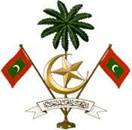 ކްރިމިނަލް ކޯޓު  މާލެދިވެހިރާއްޖެ                                                                                                                                                        ފޯމް ނަންބަރު: 145/ML/20___/____މައްސަލައިގެ ލިޔުންތައް ހޯދުމަށްއެދޭ ފޯމްދަޢުވާލިބޭ ފަރާތުގެ:މައްސަލައިގެ:މައްސަލައިގެ ލިޔުންތައް ހޯދުމަށް އެދޭ ފަރާތުގެ: ލިޔުންތައް ހަވާލުކުރުމަށް އެދޭފަރާތުގެ: މަތީގައި އެވަނީ ކްރިމިނަލް ކޯޓަށް އަޅުގަނޑު ދީފައިވާ ތެދު މަޢުލޫމާތެވެ.ރަސްމީ ބޭނުމަށް: ޚާއްޞަ އެންގުން:	މައްސަލައާއިގުޅޭ ލިޔުންތައް ހޯދުމަށް އެދޭ ފޯމާއެކު ފޯމު ހުށަހަޅާފަރާތުގެ ދިވެހިރައްޔިތެއްކަން އަންގައިދޭ ކާޑުގެ ކޮޕީ ހުށަހަޅަންވާނެއެވެ. ފޯމު ބަލައިގަތުމަށް ހަމަޖެހިފައިވަނީ ކޮންމެ ރަސްމީދުވަހެއްގެ ހެނދުނު 08:30 ން 11:30 އަށެވެ. މައްސަލައާއިގުޅޭ ލިޔުންތައް ހޯދުމަށްއެދޭ ފޯމު ކޯޓުގެ ކައުންޓަރުންނާއި ވެބް ސައިޓު www.criminalcourt.gov.mv އިން ލިބެން ހުންނާނެއެވެ.މައްސަލައާއިގުޅޭ ލިޔުންތައް ދޫކުރެވޭނީ ތިރީގައިވާ ގޮތުގެމަތިން ފައިސާ ދެއްކުމުންނެވެ.ފޮޓޯކޮޕީ ހަދައިދެވޭ ކޮންމެ ޞަފްހާއަކަށް -/1ރ. (އެކެއް ރުފިޔާ). އަދި ފޮޓޯކޮޕީ ހަދައިދެވޭ ލިޔުންތަކުގެ ތެރޭގައި ކުލަފޮޓޯ ހިމެނޭނަމަ، ކޮންމެ ޞަފްހާއަކަށް -/30ރ. (ތިރީސް ރުފިޔާ).ދޫކުރެވޭ ލިޔުންތަކުގެ ތެރޭގައި ސިޑީ / ޑީވީޑީ ހިމެނޭނަމަ، ސީޑީއަކަށް -/50ރ. (ފަންސާސް ރުފިޔާ) އަދި ޑީވީޑީއަކަށް -/100ރ. (ސަތޭކަ ރުފިޔާ).އެހެންގޮތަކަށް ކޯޓުން ކަނޑައަޅާފައިނުވާހާ ހިނދަކު، މައްސަލައާއި ގުޅޭ ލިޔުންތައް ދަޢުވާލިބޭ ފަރާތަށާއި، އެފަރާތުން ކަނޑައަޅާ މީހަކަށް ދޫކުރެވޭނެއެވެ.މައްސަލައާއިގުޅޭ ލިޔުންތައް ހަވާލުކުރެވޭނީ ހަވާލުވާ ފަރާތުގެ ކާކުކަން އަންގައިދޭ ކުލަ ފޮޓޯޖެހި ރަސްމީލިޔުމެއް ހުށަހެޅުމުންނެވެ.ފައިސާބަލައިގަތުމަށް ހަމަޖެހިފައިވަނީ ކޮންމެ ރަސްމީދުވަހެއްގެ ހެނދުނު 09:00 ން 11:30 އަށެވެ. ލިޔުން ދޫކުރުމަށް ހަމަޖެހިފައިވަނީ ކޮންމެ ރަސްމީދުވަހެއްގެ ހެނދުނު 09:00 ން 12:00 އަށެވެ. ލިޔުންތައް ހޯދަން ހުށަހަޅާތާ 90 ދުވަސް ފާއިތުވާއިރު ލިޔުންތަކާއި ހަވާލުނުވެއްޖެނަމަ،އެފަދަ ލިޔުންތައް ނައްތާލެވޭނެއެވެ. އަދި އެފަދަ ލިޔުންތަކަށް ދައްކާފައިވާ ފައިސާ ދައުލަތަށް ނެގޭނެއެވެ. ލިޔުންތައް ނައްތާލުމަށްފަހު، އަލުން ލިޔުންތައް ދޫކުރެވޭނީ އާފޯމެއް ހުށަހަޅައި ލިޔުންތަކަށް ދައްކަންޖެހޭ ފައިސާ ދެއްކުމުންނެވެ.ފުރިހަމަ ނަން:ދާއިމީ އެޑްރެސް:ދާއިމީ އެޑްރެސް:ޖިންސް:އުފަން އަތޮޅާއި ރަށް:އުފަން އަތޮޅާއި ރަށް:އައިޑީ/ޕާސްޕޯޓު ނަންބަރު:އައިޑީ/ޕާސްޕޯޓު ނަންބަރު:އައިޑީ/ޕާސްޕޯޓު ނަންބަރު:އައިޑީ/ޕާސްޕޯޓު ނަންބަރު:އުފަންތާރީޚު / ޢުމުރު:އުފަންތާރީޚު / ޢުމުރު:މިހާރު ދިރިއުޅޭ އެޑްރެސް:މިހާރު ދިރިއުޅޭ އެޑްރެސް:މިހާރު ދިރިއުޅޭ އެޑްރެސް:މިހާރު ދިރިއުޅޭ އެޑްރެސް:މިހާރު ދިރިއުޅޭ އެޑްރެސް:ފޯނު ނަންބަރު:ފޯނު ނަންބަރު:ފޯނު ނަންބަރު:ނަމާއި އެޑްރެހަށް އައި ބަދަލު:ނަމާއި އެޑްރެހަށް އައި ބަދަލު:ނަމާއި އެޑްރެހަށް އައި ބަދަލު:ނަމާއި އެޑްރެހަށް އައި ބަދަލު:ނަމާއި އެޑްރެހަށް އައި ބަދަލު:ނަމާއި އެޑްރެހަށް އައި ބަދަލު:އަދާކުރާ ވަޒީފާ / ކުރާ މަސައްކަތް:އަދާކުރާ ވަޒީފާ / ކުރާ މަސައްކަތް:އަދާކުރާ ވަޒީފާ / ކުރާ މަސައްކަތް:އަދާކުރާ ވަޒީފާ / ކުރާ މަސައްކަތް:އަދާކުރާ ވަޒީފާ / ކުރާ މަސައްކަތް:އަދާކުރާ ވަޒީފާ / ކުރާ މަސައްކަތް:އަދާކުރާ ވަޒީފާ / ކުރާ މަސައްކަތް:ބައްޕަގެ ފުރިހަމަ ނަން:ބައްޕަގެ ފުރިހަމަ ނަން:ބައްޕަގެ ފުރިހަމަ ނަން:ދާއިމީ އެޑްރެސް:ދާއިމީ އެޑްރެސް:ދާއިމީ އެޑްރެސް:ދާއިމީ އެޑްރެސް:މަންމަގެ ފުރިހަމަ ނަން:މަންމަގެ ފުރިހަމަ ނަން:މަންމަގެ ފުރިހަމަ ނަން:މަންމަގެ ފުރިހަމަ ނަން:ދާއިމީ އެޑްރެސް:ދާއިމީ އެޑްރެސް:ދާއިމީ އެޑްރެސް:ދާއިމީ އެޑްރެސް:ޤަޟިއްޔާ ނަންބަރު:ޤަޟިއްޔާ ނަންބަރު:ހުށަހެޅުނު ތާރީޚު:ސެކްޝަން:ބާވަތް:ނަން / އިދާރާ:ދާއިމީ އެޑްރެސް:އައިޑީ / ޕާސްޕޯޓު ނަންބަރު:އައިޑީ / ޕާސްޕޯޓު ނަންބަރު:އައިޑީ / ޕާސްޕޯޓު ނަންބަރު:އުފަންތާރީޚު / ޢުމުރު:އުފަންތާރީޚު / ޢުމުރު:ފޯނު ނަންބަރު:ފޯނު ނަންބަރު:މިހާރު ދިރިއުޅޭ އެޑްރެސް:މިހާރު ދިރިއުޅޭ އެޑްރެސް:ދަޢުވާލިބޭ ފަރާތާއި ހުރި ގުޅުން:ދަޢުވާލިބޭ ފަރާތާއި ހުރި ގުޅުން:ދަޢުވާލިބޭ ފަރާތާއި ހުރި ގުޅުން:ދަޢުވާލިބޭ ފަރާތާއި ހުރި ގުޅުން:ލިޔުން ހޯދަންބޭނުންވާ ސަބަބު:ލިޔުން ހޯދަންބޭނުންވާ ސަބަބު:ލިޔުން ހޯދަންބޭނުންވާ ސަބަބު:ލިޔުން ހޯދަންބޭނުންވާ ސަބަބު:ނަމާއި ދާއިމީ އެޑްރެސް:ފޯނު ނަންބަރު:ސޮއި: ------------------------------ނަން: ------------------------------ތާރީޚު ------------------------------ފޮޓޯކޮޕީފޮޓޯކޮޕީކުލަފޮޓޯޖެހިލިޔުންޑީވީޑީސީޑީސީޑީޞަފްހާގެ ޢަދަދު:ޞަފްހާގެ ޢަދަދު:ޑީވީޑީގެ ޢަދަދު:ސީޑީގެ ޢަދަދު:ފައިސާގެ ޢަދަދު:ފައިސާގެ ޢަދަދު:ފައިސާގެ ޢަދަދު:ފައިސާގެ ޢަދަދު:ލިޔުން / ސީޑީ/ ޑީވީޑީ ތައްޔާރުކުރި މުވައްޒަފުގެލިޔުން / ސީޑީ/ ޑީވީޑީ ތައްޔާރުކުރި މުވައްޒަފުގެލިޔުން / ސީޑީ/ ޑީވީޑީ ތައްޔާރުކުރި މުވައްޒަފުގެލިޔުން / ސީޑީ/ ޑީވީޑީ ތައްޔާރުކުރި މުވައްޒަފުގެލިޔުން / ސީޑީ/ ޑީވީޑީ ތައްޔާރުކުރި މުވައްޒަފުގެލިޔުން / ސީޑީ/ ޑީވީޑީ ތައްޔާރުކުރި މުވައްޒަފުގެލިޔުން / ސީޑީ/ ޑީވީޑީ ތައްޔާރުކުރި މުވައްޒަފުގެލިޔުން / ސީޑީ/ ޑީވީޑީ ތައްޔާރުކުރި މުވައްޒަފުގެލިޔުން / ސީޑީ/ ޑީވީޑީ ތައްޔާރުކުރި މުވައްޒަފުގެލިޔުން / ސީޑީ/ ޑީވީޑީ ތައްޔާރުކުރި މުވައްޒަފުގެލިޔުން / ސީޑީ/ ޑީވީޑީ ތައްޔާރުކުރި މުވައްޒަފުގެނަން:ރެކޯޑު ކާޑު ނަންބަރު:ތާރީޚު:ސޮއި:ޗެކުކުރި މުވައްޒަފުގެ:ޗެކުކުރި މުވައްޒަފުގެ:ޗެކުކުރި މުވައްޒަފުގެ:ޗެކުކުރި މުވައްޒަފުގެ:ޗެކުކުރި މުވައްޒަފުގެ:ޗެކުކުރި މުވައްޒަފުގެ:ޗެކުކުރި މުވައްޒަފުގެ:ޗެކުކުރި މުވައްޒަފުގެ:ޗެކުކުރި މުވައްޒަފުގެ:ޗެކުކުރި މުވައްޒަފުގެ:ޗެކުކުރި މުވައްޒަފުގެ:ނަން:ރެކޯޑު ކާޑު ނަންބަރު:ތާރީޚު:ސޮއި: